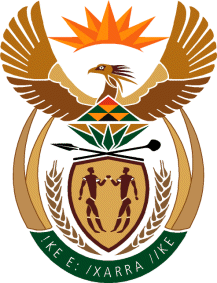 MINISTRY OF DEFENCE & MILITARY VETERANSNATIONAL ASSEMBLYQUESTION FOR WRITTEN REPLY4268.	Mr M H Hoosen (DA) to ask the Minister of Defence and Military Veterans:(1)	Whether, with regard to the contract between her department and Zeal Health Innovations to provide medical care to military veterans, all medical fees due to the specified company have been paid within the prescribed 30 days payment arrangement; if not, (a) why not and (b) what amount is still outstanding since the awarding of the specified contract; if so, (i) how were the medical fees for the provision of the specified medical services structured, (ii) what were the terms and conditions of payment for the specified fees and (iii) what amount of the specified fees have been paid as at the latest specified date for which information is available;(2)	why does the specified company claim to serve 14 000 military veterans when her department only registered 6 795 deserving military veterans with access to healthcare services in the 2014-15 financial year;(3)	whether the contract for the provisioning of medical care services to military veterans was previously awarded irregularly to another company which resulted in the contract being cancelled; if not, what is the position in this regard; if so, (a) what are the relevant details of the irregular awarding of the specified contract, (b) what were the financial implications for her department and (c) who was held responsible for the irregular awarding of the specified contract?			NW5151EREPLY:This matter is currently the subject of litigation between the Department and the company concerned and as such any comments at this stage are likely to prejudice the Department’s case.	DATE OF SUBMISSION:  08 DECEMBER 2015